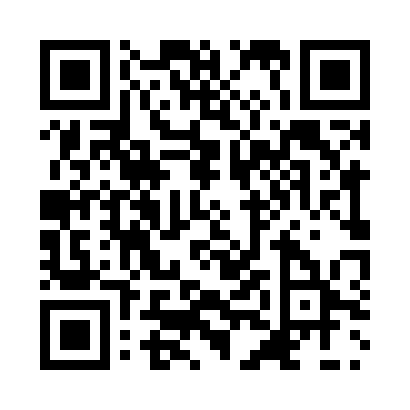 Prayer times for Chatkia, BangladeshSat 1 Jun 2024 - Sun 30 Jun 2024High Latitude Method: NonePrayer Calculation Method: University of Islamic SciencesAsar Calculation Method: ShafiPrayer times provided by https://www.salahtimes.comDateDayFajrSunriseDhuhrAsrMaghribIsha1Sat3:415:0911:573:216:458:132Sun3:415:0911:573:216:468:143Mon3:415:0911:573:216:468:154Tue3:405:0911:583:216:478:155Wed3:405:0911:583:216:478:166Thu3:405:0911:583:216:488:167Fri3:405:0911:583:216:488:178Sat3:405:0911:583:216:488:179Sun3:405:0911:593:216:498:1810Mon3:405:0911:593:226:498:1811Tue3:395:0911:593:226:498:1912Wed3:395:0911:593:226:508:1913Thu3:395:0911:593:226:508:1914Fri3:395:0912:003:226:508:2015Sat3:405:0912:003:226:518:2016Sun3:405:0912:003:226:518:2017Mon3:405:0912:003:236:518:2118Tue3:405:0912:003:236:528:2119Wed3:405:1012:013:236:528:2120Thu3:405:1012:013:236:528:2221Fri3:405:1012:013:236:528:2222Sat3:415:1012:013:246:528:2223Sun3:415:1012:023:246:538:2224Mon3:415:1112:023:246:538:2225Tue3:415:1112:023:246:538:2226Wed3:425:1112:023:256:538:2227Thu3:425:1212:023:256:538:2328Fri3:435:1212:033:256:538:2329Sat3:435:1212:033:256:538:2330Sun3:435:1212:033:266:538:23